主题党日活动情况单位名称珲春林区基层法院活动主题传承红色基因 忆峥嵘岁月—集中观看《长津湖之水门桥》活动时间2月17日活动内容：为进一步弘扬爱国主义精神，激发全院干警爱国热情，增强责任感与使命感，2月17日，珲春林区基层法院党总支组织全院干警观看爱国主义电影《长津湖之水门桥》。1950年寒冬，中国人民志愿军赴朝鲜作战，在极寒严酷的环境下，东线作战部队与美军在长津湖地区展开了殊死搏斗，凭着钢铁般的意志和英勇无畏的战斗精神，坚守阵地奋勇杀敌，打出了军威国威的感人故事。通过此次观影活动，全体干警被志愿军战士不畏艰险，不惧生死的大无畏精神所震撼和感染，使干警更加清楚地认识到今天的幸福生活是来之不易的，时刻铭记历史、珍惜今日、展望未来，进一步激发了立足本职、爱岗敬业、恪尽职守、无私奉献的满腔热情。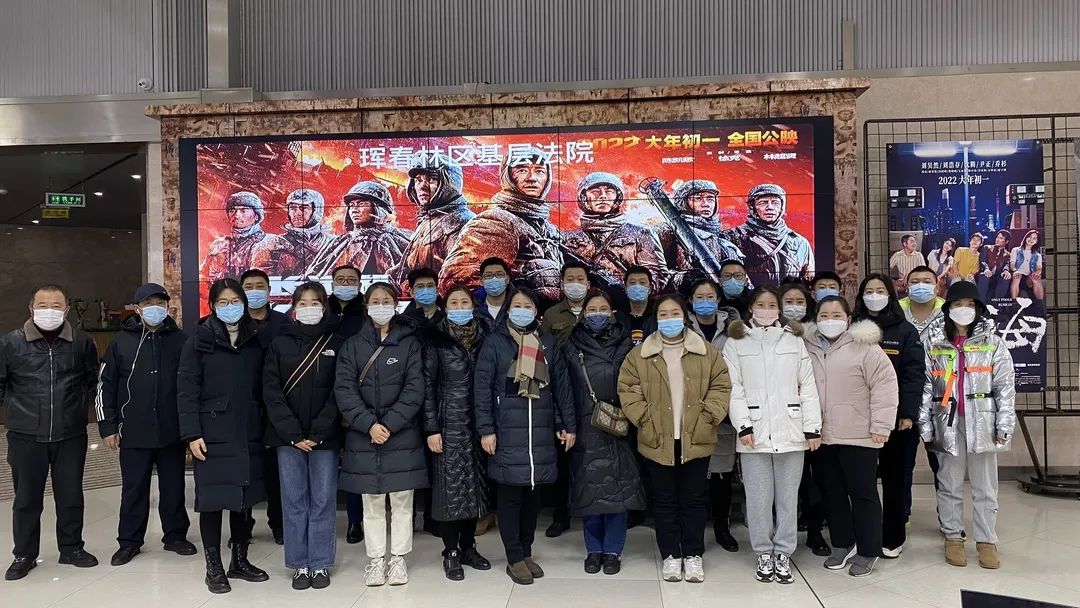 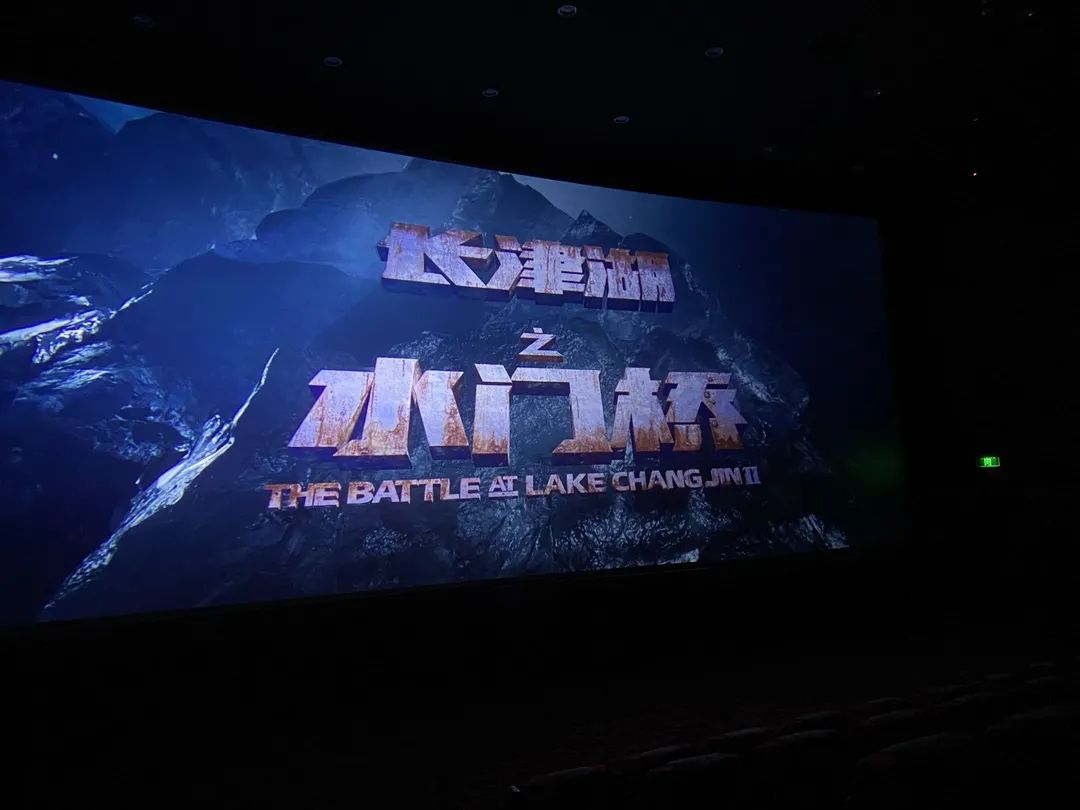 活动内容：为进一步弘扬爱国主义精神，激发全院干警爱国热情，增强责任感与使命感，2月17日，珲春林区基层法院党总支组织全院干警观看爱国主义电影《长津湖之水门桥》。1950年寒冬，中国人民志愿军赴朝鲜作战，在极寒严酷的环境下，东线作战部队与美军在长津湖地区展开了殊死搏斗，凭着钢铁般的意志和英勇无畏的战斗精神，坚守阵地奋勇杀敌，打出了军威国威的感人故事。通过此次观影活动，全体干警被志愿军战士不畏艰险，不惧生死的大无畏精神所震撼和感染，使干警更加清楚地认识到今天的幸福生活是来之不易的，时刻铭记历史、珍惜今日、展望未来，进一步激发了立足本职、爱岗敬业、恪尽职守、无私奉献的满腔热情。